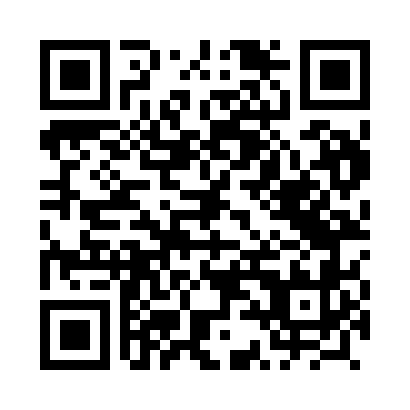 Prayer times for Brudzyn, PolandMon 1 Apr 2024 - Tue 30 Apr 2024High Latitude Method: Angle Based RulePrayer Calculation Method: Muslim World LeagueAsar Calculation Method: HanafiPrayer times provided by https://www.salahtimes.comDateDayFajrSunriseDhuhrAsrMaghribIsha1Mon4:206:2312:545:207:259:212Tue4:176:2112:545:227:279:233Wed4:146:1912:535:237:299:264Thu4:116:1612:535:247:319:285Fri4:086:1412:535:267:329:306Sat4:056:1212:525:277:349:337Sun4:026:0912:525:287:369:358Mon3:596:0712:525:297:389:389Tue3:566:0512:525:317:409:4010Wed3:536:0212:515:327:419:4311Thu3:496:0012:515:337:439:4512Fri3:465:5812:515:347:459:4813Sat3:435:5612:515:357:479:5114Sun3:405:5312:505:377:489:5315Mon3:365:5112:505:387:509:5616Tue3:335:4912:505:397:529:5917Wed3:295:4712:505:407:5410:0218Thu3:265:4412:495:417:5510:0519Fri3:235:4212:495:427:5710:0720Sat3:195:4012:495:447:5910:1021Sun3:155:3812:495:458:0110:1322Mon3:125:3612:495:468:0210:1623Tue3:085:3412:485:478:0410:1924Wed3:055:3112:485:488:0610:2325Thu3:015:2912:485:498:0810:2626Fri2:575:2712:485:508:1010:2927Sat2:535:2512:485:528:1110:3228Sun2:495:2312:485:538:1310:3629Mon2:455:2112:475:548:1510:3930Tue2:415:1912:475:558:1610:42